Mercoledì 25 novembre 2020:dalle 17.00 alle 18.00 CHIMICA MATERIALI E BIOTECNOLOGIE: 
       meet.google.com/lookup/c645s3tbsu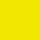  INFORMATICA E TELECOMUNICAZIONE: 
       meet.google.com/lookup/ebyjonuqpy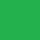  MANUTENZIONE E ASSISTENZA TECNICA: 
       meet.google.com/lookup/coye4qxwzo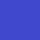 dalle 18.00 alle 19.00 ELETTRONICA ED ELETTROTECNICA: 
       meet.google.com/lookup/dh6lftp7a7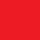  MECCANICA MECCATRONICA ED ENERGIA: 
       meet.google.com/lookup/errwc4jy6u GRAFICA PER LA COMUNICAZIONE ON LINE (CORSO DIURNO E SERALE): 
       meet.google.com/lookup/ax5tzsne26Giovedì 17 dicembre 2020:dalle 17.00 alle 18.00 ELETTRONICA ED ELETTROTECNICA: 
       meet.google.com/lookup/dh6lftp7a7 MECCANICA MECCATRONICA ED ENERGIA: 
       meet.google.com/lookup/errwc4jy6u GRAFICA PER LA COMUNICAZIONE ON LINE (CORSO DIURNO E SERALE): 
        meet.google.com/lookup/ax5tzsne26dalle 18.00 alle 19.00  CHIMICA MATERIALI E BIOTECNOLOGIE: 
       meet.google.com/lookup/c645s3tbsu INFORMATICA E TELECOMUNICAZIONE: 
        meet.google.com/lookup/ebyjonuqpy MANUTENZIONE E ASSISTENZA TECNICA: 
        meet.google.com/lookup/coye4qxwzoMartedì 12 gennaio 2021:dalle 17.00 alle 18.00 CHIMICA MATERIALI E BIOTECNOLOGIE: 
       meet.google.com/lookup/c645s3tbsu INFORMATICA E TELECOMUNICAZIONE: 
       meet.google.com/lookup/ebyjonuqpy MANUTENZIONE E ASSISTENZA TECNICA: 
       meet.google.com/lookup/coye4qxwzodalle 18.00 alle 19.00 ELETTRONICA ED ELETTROTECNICA: 
       meet.google.com/lookup/dh6lftp7a7 MECCANICA MECCATRONICA ED ENERGIA: 
       meet.google.com/lookup/errwc4jy6u GRAFICA PER LA COMUNICAZIONE ON LINE (CORSO DIURNO E SERALE): 
       meet.google.com/lookup/ax5tzsne26